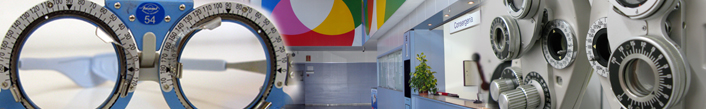 GRAU EN ÒPTICA I OPTOMETRIATRABAJO FINAL DE GRADOTÍTULO DEL TRABAJONOMBRE Y APELLIDOSDIRECTOR/ATUTOR/A (si necesario)DepartamentoFECHA DE LECTURAGRAU EN OPTICA I OPTOMETRIATÍTULO DEL TRABAJO (cat/cas)RESUMENTÍTULO DEL TRABAJO (cat/cas/ang)Apellidos, Nombre1; Apellidos, Nombre 11Facultat d’Òptica i Optometria de Terrassa, Universitat Politècnica de Catalunya - BarcelonaTech (UPC). Campus Terrassa. Carrer del Violinista Vellsolá, 37, 08222 Terrassa, Barcelona1. Introducción2. Métodos y Material3. Resultados4. Discusión5. Conclusiones6. ReferénciasAbstractPalabras clave: 